KIN 119: Muscles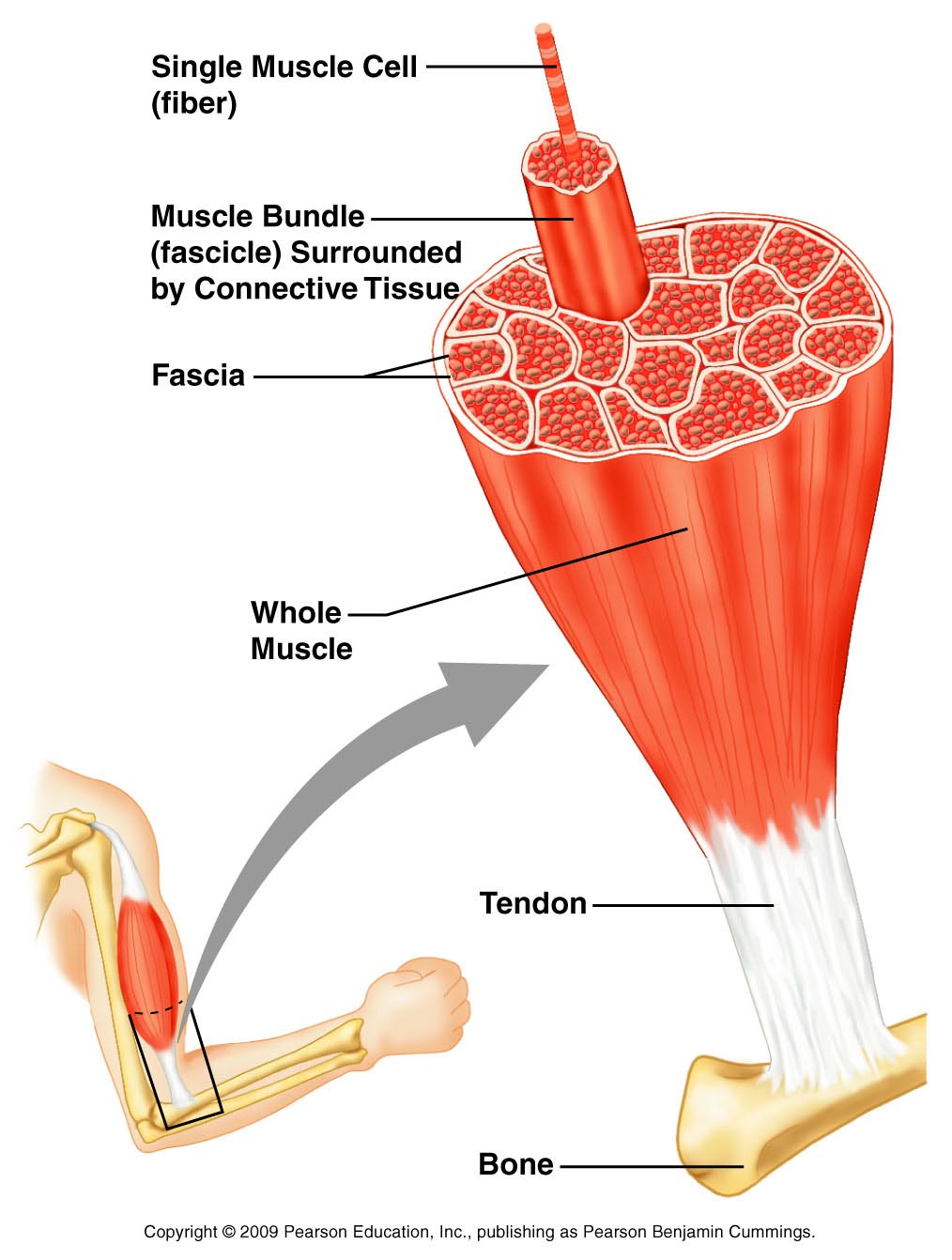 Structure of Skeletal Muscle:Single muscle cell (fiber)Muscle bundle (fascicle) surrounded by connective tissue FasciaWhole muscleTendon (connects muscle to bone)Motor Unit: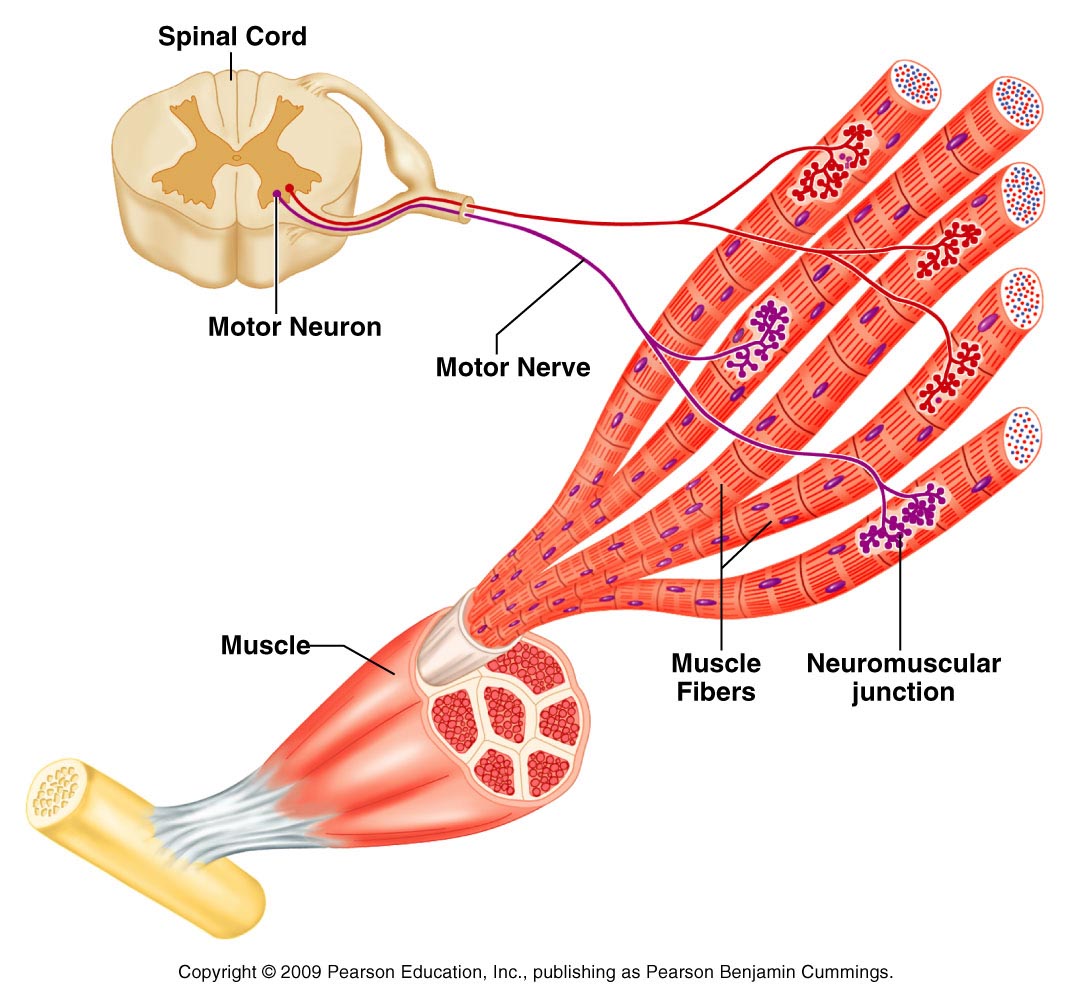 Motor neuronMotor nerve Muscle fibers it innervates (neuromuscular junction)Categories of Muscle ContractionsIsometric: Actions are static and involve no movement. Tension builds.Isotonic: Dynamic movement of a body part at a jointConcentric (positive work) Causes movement of a body part against resistance or gravity; Occurs when muscles shortenExample: upward arm movement during a bicep curlEccentric (negative work)Controls movement of a body part with resistance or gravity; Occurs when muscles lengthenExample: downward arm movement during a bicep curlMuscle Fibers Types & Sports:Slow-twitch fibers:Contract slowly; Generate little force but are resistant to fatigueExamples: Marathon, Distance Running, Distance Swimming, RowingFast-twitch fibers:Contract quickly; Generate  lots of force, but fatigue quicklyExamples: Fencing, Field Events, Sprints, Olympic Lifts, Baseball, Softball, Tennis, VolleyballIntermediate fibers:Combination of other two types: contract rapidly, produce great force and resist fatigueExamples: Basketball, Football, Ice Hockey, Lacrosse, SoccerSome Muscles in the body 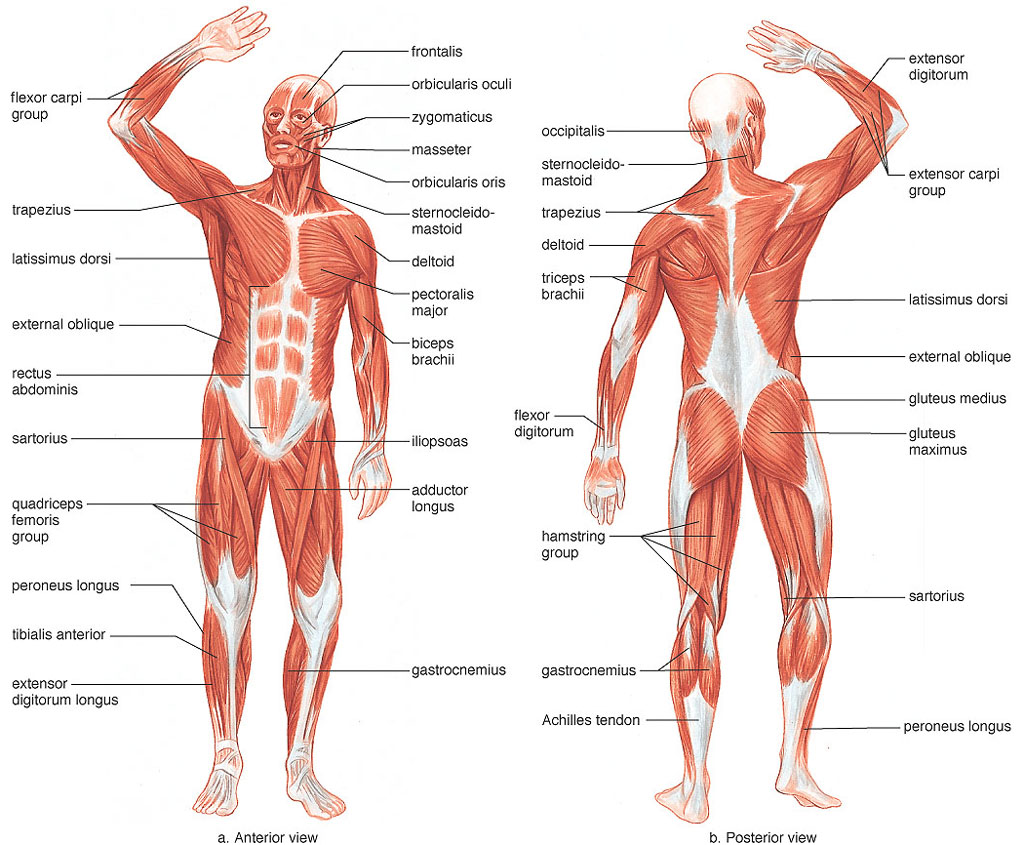 